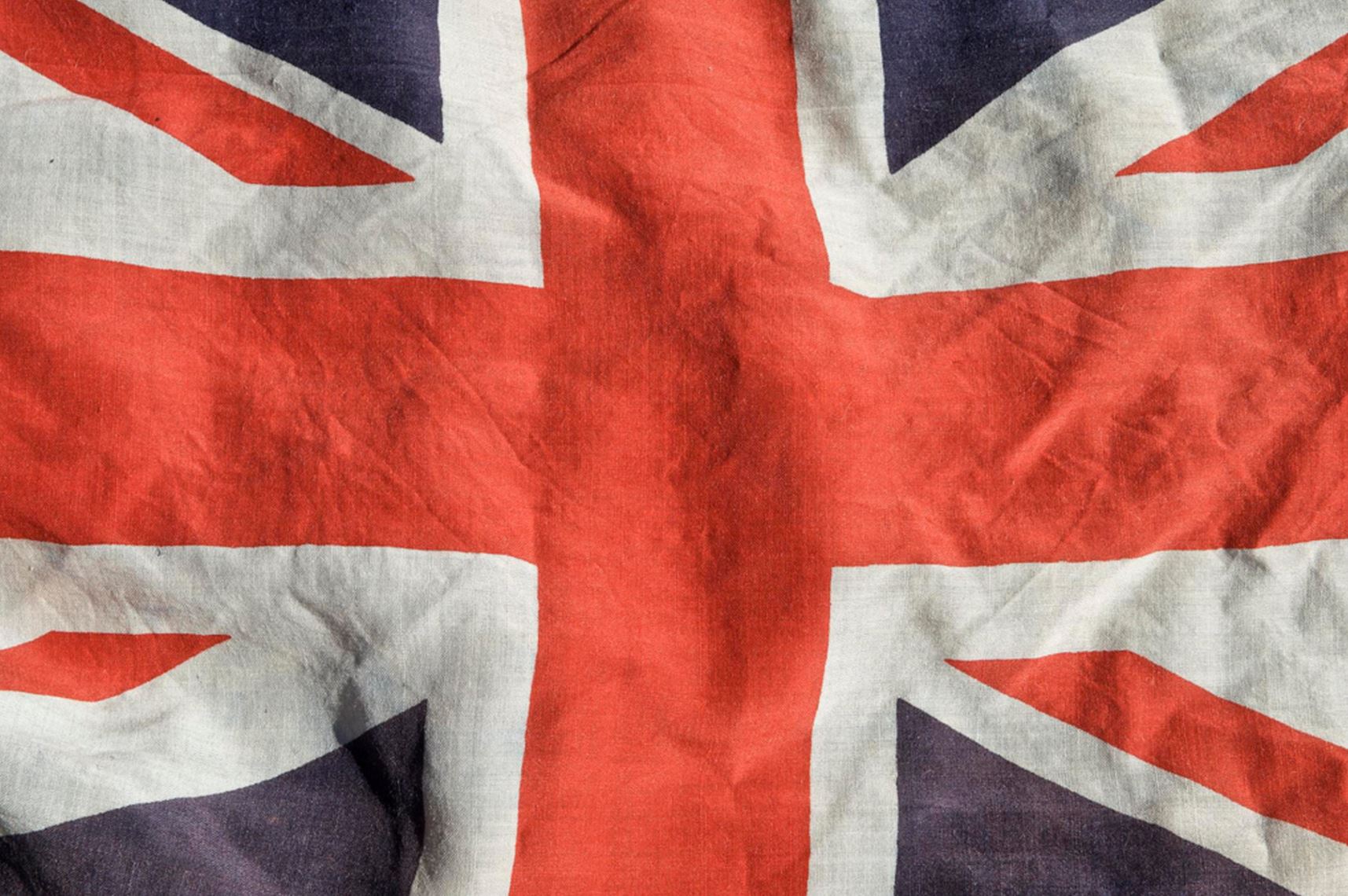 British Values26th February – 4th MarchIndividual Liberty It’s easy to buy things without thinking about where they’ve come from. It’s everyone’s responsibility to make sure what we buy has come from a safe and sustainable source.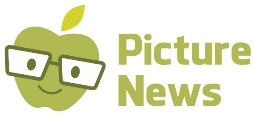 